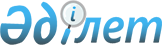 О признании утратившим силу постановления акимата Южно-Казахстанской области от 16 сентября 2014 года № 297 "Об установлении объемов субсидий на удешевление сельскохозяйственным товаропроизводителям стоимости гербицидов, биоагентов (энтомофагов) и биопрепаратов, предназначенных для обработки сельскохозяйственных культур"Постановление акимата Южно-Казахстанской области от 17 сентября 2015 года № 274

      В соответствии с Законом Республики Казахстан от 24 марта 1998 года «О нормативных правовых актах», акимат Южно-Казахстанской области ПОСТАНОВЛЯЕТ:



      1. Признать утратившим силу постановление акимата Южно-Казахстанской области от 16 сентября 2014 года № 297 «Об установлении объемов субсидий на удешевление сельскохозяйственным товаропроизводителям стоимости гербицидов, биоагентов (энтомофагов) и биопрепаратов, предназначенных для обработки сельскохозяйственных культур» (зарегистрировано в Реестре государственной регистрации нормативных правовых актов за № 2809, опубликовано 30 сентября 2014 года в газете «Южный Казахстан»).



      2. Контроль за исполнением настоящего постановления возложить на заместителя акима области Туякбаева С.К.

      

      Аким области                               Б.Атамкулов   
					© 2012. РГП на ПХВ «Институт законодательства и правовой информации Республики Казахстан» Министерства юстиции Республики Казахстан
				